     Colegio Santa María de Maipú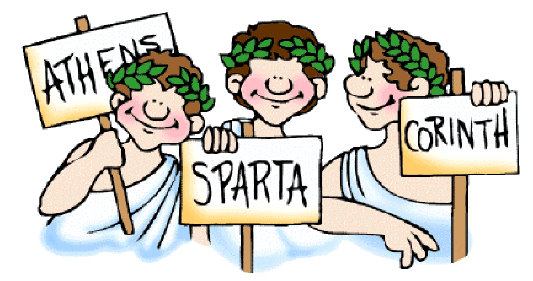                    Departamento Primer Ciclo       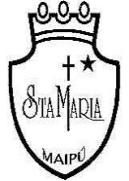 RETROGUIA DE AUTOAPRENDIZAJE Nº11 HISTORIA Y GEOGRAFÍA “LA CIVILIZACIÓN GRIEGA” 3º BÁSICONombre: ___________________________________ Curso:3º_____  Fecha: _______________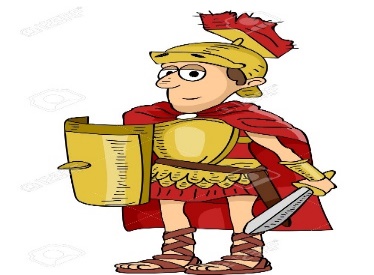 I.- Completa el siguiente esquema de las entretenciones de los romanos escribiendo sus principales características: 7. ¿Qué diferencias existen con los circos que existen en la actualidad?________________________________________________________________________________________________________________________________________________________________________     8.  Dibuja las cuadrigas (carreras de carros tirados por caballos) que se presenciaban en el circo      romano:        9. Observa la siguiente imagen del coliseo romano y responde las preguntas a continuación: 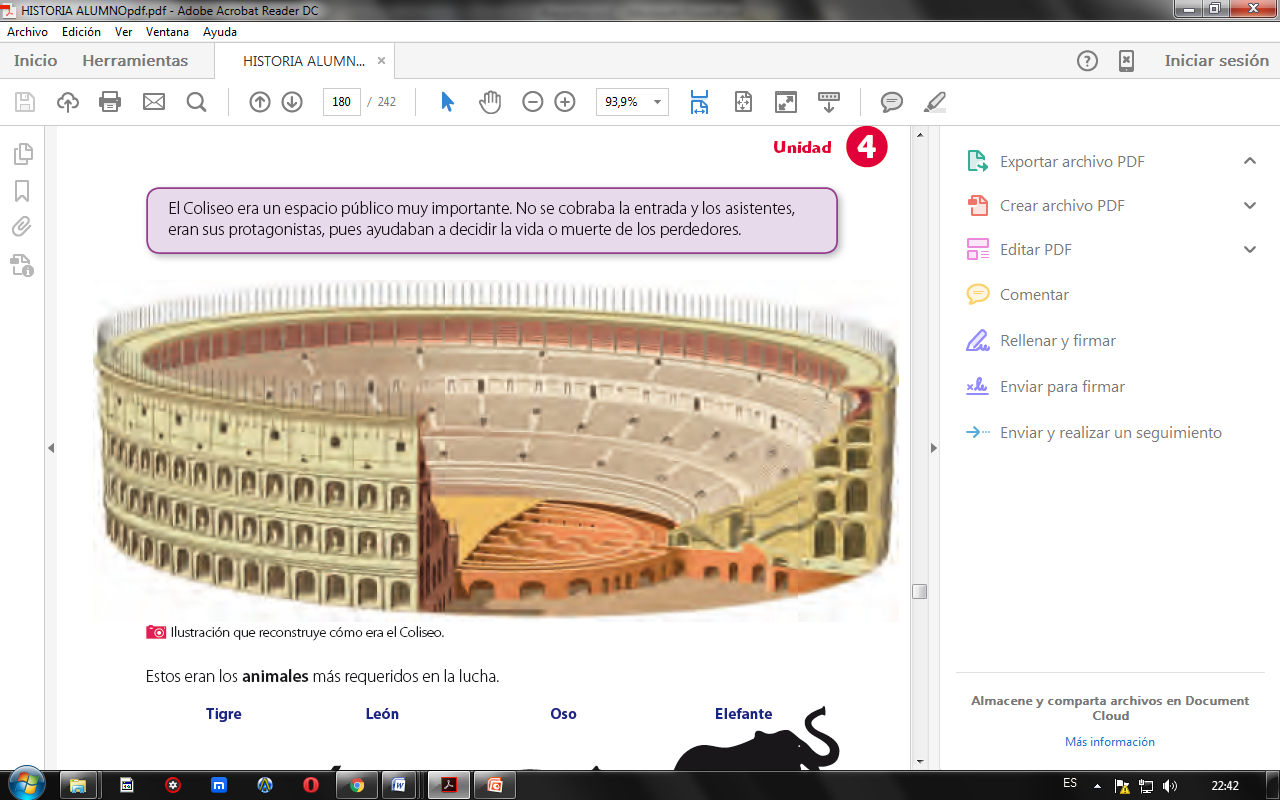             ¿Qué importancia tenían los gladiadores en el coliseo?________________________________________________________________________________________________________________________________________________________________________        10.  Dibuja a los animales más requeridos en la lucha (tigre – león – oso – elefante): 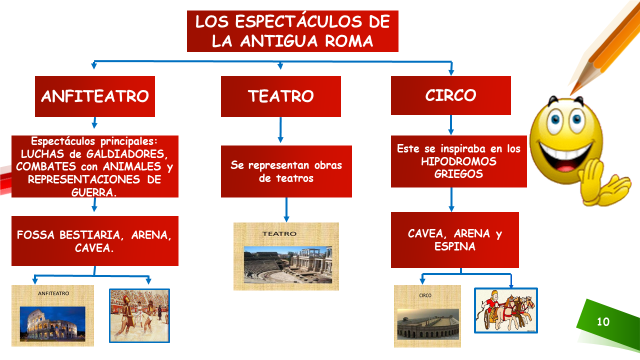 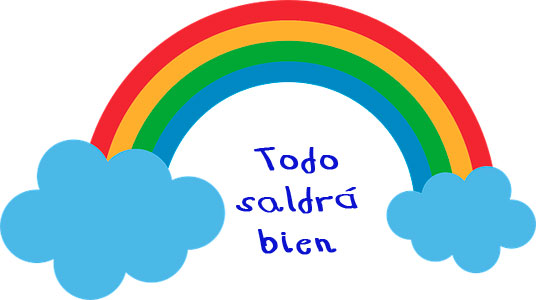 